Ben jij er al klaar voor? 
Nog even en het is weer zover: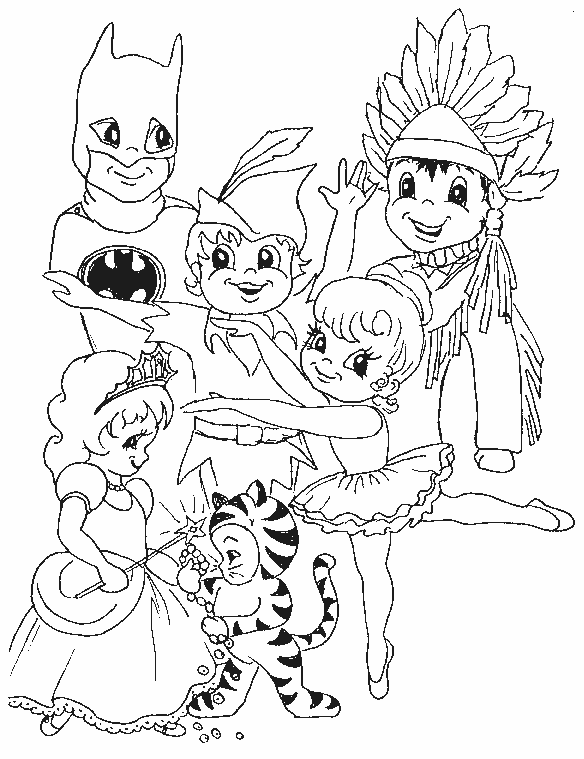 CARNAVALgroep 1 t/m 4 in De Toelmaandag 4 maartvan 16.00 uur – 17.30 uurEntree: €2,50 (incl drinken,  snoep)Trek jij ook een gek, mooi of spannend pak aan en dans, hos, en spring je gezellig met ons mee?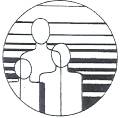 De Toel, Kardinaal de Jongweg 31 tel. 542365detoel@scw-ameland.nl  www.scw-ameland.nlOp maandag 4 maart vieren we weer CARNAVAL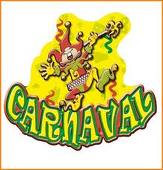 Voor groep 5 t/m 818.30 – 20.00 uurKosten: € 2,50Met natuurlijk sûnneklaasmuziek, ons leuke barretje en gezelligheidTrek iets aan waar jij je lekker gek in voelt. Niks moet alles mag.De Toel, Kardinaal de Jongweg 31 tel. 542365detoel@scw-ameland.nl  www.scw-ameland.nl